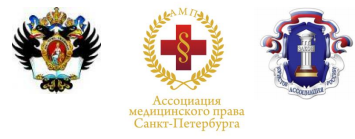 Санкт-Петербургский государственный университетАссоциация медицинского права Санкт-ПетербургаМежрегиональное отделение Общероссийской общественной организации «Ассоциация юристов России» по Санкт-Петербургу и Ленинградской областиМежвузовская научно-практическая конференция«Актуальные вопросы этики и права в медицине».4-5 мая 2017 года.Санкт-Петербург2017Уважаемые коллеги!Приглашаем Вас принять участие в межвузовской научно-практической конференции «Актуальные вопросы этики и права в медицине», которая будет проходить 4 и 5 мая 2017 года.В рамках конференции планируется проведение круглого стола по вопросам регулирования труда медицинских работников и круглого стола, посвященного рассмотрению кейса по этико-правовым вопросам репродуктивных прав человека.Круглый стол по вопросам регулирования труда медицинских и фармацевтических работников пройдет 4 мая в 10:00 по адресу 22 линия Васильевского острова, дом 7, главное здание юридического факультета СПбГУ, Зал заседаний Ученого совета (ауд. 64).Круглый стол, посвященный рассмотрению кейса по этико-правовым вопросам репродуктивных прав человека, пройдет 5 мая в 10:00 по адресу 22 линия Васильевского острова, дом 7, главное здание юридического факультета СПбГУ, Зал заседаний Ученого совета (ауд. 64).Дата и время проведения: 4 и 5 мая 2017 года. Начало работы: 10:00 МСК.Место проведения СПбГУ: Россия, г. Санкт-Петербург, 22 линия Васильевского острова, дом 7, главное здание юридического факультета СПбГУ, Зал заседаний Ученого совета (ауд. 64).Для участия в работе секции приглашаются:в качестве слушателей – все желающие;в качестве докладчиков – студенты, магистранты, аспиранты и ординаторы ВУЗов России.Для участия в качестве слушателя необходимо:В срок до 30 апреля 2017 включительно представить в Оргкомитет по электронной почте заявку для участия в качестве слушателя, оформленную в соответствии с Приложением 1, без указания темы выступления, ФИО научного руководителя, звания и степени, с указанием в поле «Тема выступления» – названия круглого стола, в которым вы хотите принять участие.Для участия в качестве докладчика в круглом столе по вопросам регулирования труда медицинских и фармацевтических работников необходимо: В срок до 30 апреля 2017 года включительно представить в Оргкомитет по электронной почте заявку для участия в качестве докладчика, оформленную в соответствии с Приложением 1, а также тезисы ранее не опубликованного доклада по актуальным вопросам регулирования трудовых отношений с участием медицинских и фармацевтических работников, оформленные в соответствии с Приложением 2.Заявки и тезисы принимаются только в электронном виде, двумя отдельными файлами. В поле «Тема» электронного письма необходимо указать сведения в следующей последовательности: наименование высшего учебного заведения, город Вашего проживания и Ваши Ф.И.О., наименование круглого стола, в котором вы хотите принять участие. К примеру: «СПбГУ г. Санкт-Петербург Иванов И.И.» Каждый участник может выступить на секции только с одним докладом. Заявки на участие и тезисы докладов необходимо отправить на e-mail: medical_law_spbu@mail.ru Материалы на участие в конференции должны быть присланы в формате: .doc.Для участия в круглом столе, посвященном рассмотрению кейса по этико-правовым вопросам репродуктивных прав человека, пройдет 5 мая в 10:00, необходимо: В срок до 30 апреля 2017 года включительно представить в Оргкомитет по электронной почте заявку в качестве участника, оформленную в соответствии с Приложением 1, а также тезисы по актуальным вопросам репродуктивных прав человека. ВАЖНО! Обсуждение будет свободным, поэтому в рамках круглого стола не будет строгого порядка выступления.Заявки на участие и тезисы докладов необходимо отправить на e-mail: medical_law_spbu@mail.ruПриоритетные направления круглого стола по вопросам правового регулирования труда медицинских и фармацевтических работников:Проблемы правового статуса медицинских и фармацевтических работников.Особенности регулирования права на занятие медицинской и фармацевтической деятельностью.Медиативные процедуры как эффективный способ разрешения конфликтов между медицинскими работниками и медицинскими организациями.Особенности дисциплинарной и материальной ответственности медицинских и фармацевтических работников.Особенности условий труда медицинских и фармацевтических работников.Докладчики могут предоставить работы на любые другие темы и направления, непосредственно связанные с регулированием труда медицинских работников.Приоритетные направления круглого стола, посвященного рассмотрению кейса по этико-правовым вопросам репродуктивных прав человека:Правовое положение эмбрионов в современном праве и этике.Практика Европейского Суда по правам человека и зарубежных стран по вопросу репродуктивных прав человека.Добровольное информированное согласие при проведении процедуры экстракорпорального оплодотворения.Проблемы конституционных принципов защиты материнства и детства в России.Требования к оформлению тезисов: Объем тезисов – от 3 до 5 страниц печатного текста; кегль 12; шрифт Times New Roman; междустрочный интервал – 1,5; поля (верхнее - 2, нижнее - 2, левое - 3, правое – 1,5); абзацный отступ – 1,25; сноски - постраничные, оформленные в соответствии с требованиями ГОСТ; нумерация на каждой странице (см. Приложение 2). Тезисы должны содержать ФИО участника, название работы, наименование вуза/организации. Информация об авторе и название работы оформляются также в строгом соответствии с Приложением 2.В случае несоответствия присланных тезисов тематике секции, а также в случае несоблюдения требований оформления присланных материалов, Оргкомитет имеет право отказать в рассмотрении заявки. Для студентов, приславших заявки для участия в качестве докладчика и тезисы с соблюдением всех требований к оформлению и сроку подачи, предлагается конкурсный отбор, на основе которого будут определены участники научного мероприятия. Основными критериями отбора являются актуальность, самостоятельность и научная новизна доклада.Результаты конкурсного отбора будут сообщены в срок до 2 мая 2017 года включительно, путем направления электронного письма на адрес, с которого поступила заявка на участие.Порядок выступления:Регламент Конференции предполагает выступление продолжительностью 5 минут.Заочное участие не предусматривается. Приветствуется творческий подход к подготовке выступления, интерактивное сопровождение доклада с использованием мультимедийных устройств. Оборудование для показа презентаций будет предоставлено Оргкомитетом.ДОПОЛНИТЕЛЬНАЯ ИНФОРМАЦИЯ:Дополнительная информация будет размещена в официальной группе: По всем интересующим Вас вопросам обращайтесь к организаторам конференции (от студентов):Чугунков Петр Иванович, студент 1 курса магистратуры СПбГУ по направлению «Медицинское право»; +7-999-229-81-53, snakeater.94@mail.ru; https://vk.com/fast_learner Пресняков Роман Андреевич, студент 1 курса магистратуры Юридического факультета СПбГУ по направлению «Фармацевтическое право» ; + 7-921-358-99-41, https://vk.com/id48427488.С Уважением,Оргкомитет Конференции